28.09.2016  № 2627О внесении изменений в постановление администрации города Чебоксары от 27.01.2012 № 8В соответствии с Федеральным законом от 06.10.2003 № 131-ФЗ «Об общих принципах организации местного самоуправления в Российской Федерации», согласно протоколу заседания комиссии по вопросам развития транспортной сети и безопасности дорожного движения администрации города Чебоксары от 27.09.2016 № 5 администрация города Чебоксары                  п о с т а н о в л я е т:1. Внести в приложение к постановлению администрации города Чебоксары от 27.01.2012 № 8 «Об утверждении схем маршрутов регулярных перевозок пассажиров автомобильным транспортом в городе Чебоксары» следующие изменения:1.1. Пункт 7 изложить в следующей редакции:«7. Маршрут № 36 «улица Тукташа - улица Урукова (ост. «улица Урукова»)» по схеме:в прямом направлении: ул. Тукташа – ул. Энгельса – ул. Гагарина – ул. Калинина – ул. Композиторов Воробьевых – проспект Московский – ул. Пирогова – ул. 500 – летия Чебоксар – ул. Урукова (ост. «улица Урукова»);в обратном направлении: ул. Урукова (ост. «улица Урукова») – ул. Пирогова - проспект Московский - ул. Композиторов Воробьевых - ул. Калинина - ул. Гагарина - ул. Энгельса - ул. Тукташа.».1.2. Пункт 32 изложить в следующей редакции:«32. Маршрут № 63 «проезд Лапсарский (ост. «Чебоксарский мясокомбинат») – шоссе Ядринское (ост. «Контур»)» по схеме:в прямом направлении: проезд Лапсарский (ост. «Чебоксарский мясокомбинат») – шоссе Канашское - ул. Розы Люксембург - ул. Орлова - бульвар Эгерский – проспект Мира - ул. Калинина - ул. Композиторов Воробьевых - проспект Московский - ул. Гузовского - проспект Максима Горького - ул. Университетская – шоссе Ядринское (ост. «Контур»);в обратном направлении: шоссе Ядринское (ост. «Контур») - ул. Университетская - проспект Максима Горького - ул. Гузовского - проспект Московский - ул. Композиторов Воробьевых - ул. Калинина - проспект Мира - бульвар Эгерский - ул. Орлова - ул. Розы Люксембург - шоссе Канашское - проезд Лапсарский (ост. «Чебоксарский мясокомбинат»)»;1.3. Пункт 37 изложить в следующей редакции:«37. Маршрут № 34 «улица Чернышевского (ост. «мкр. «Финская долина») – проспект Геннадия Айги (ост . «мкр. Садовый»)» по схеме:в прямом направлении: ул. Чернышевского (ост. «мкр. «Финская долина») - ул. Мате Залка - ул. Энтузиастов – ул. Зои Космодемьянской - ул. Гражданская – ул. Полководца Суворова – ул. Богдана Хмельницкого – ул. П.В. Дементьева – проспект Геннадия Айги (ост. «мкр. Садовый»);в обратном направлении: проспект Геннадия Айги (ост. «мкр. Садовый») - ул. П.В. Дементьева - ул. Богдана Хмельницкого - ул. Полководца Суворова - ул. Гражданская - ул. Чернышевского (ост. «мкр. «Финская долина»).».2. Управлению ЖКХ, энергетики, транспорта и связи администрации города Чебоксары внести согласно пункту 1 настоящего постановления изменения в сведения о муниципальных маршрутах регулярных перевозок, включенные в реестр муниципальных маршрутов регулярных перевозок.3. Управлению по связям со СМИ и молодежной политики администрации города Чебоксары опубликовать настоящее постановление в средствах массовой информации.4. Настоящее постановление вступает в силу со дня официального опубликования.5. Контроль за исполнением настоящего постановления возложить на заместителя главы администрации города Чебоксары по вопросам ЖКХ              Г.Г. Александрова.Глава администрации города Чебоксары	                                    А.О. ЛадыковЧăваш РеспубликиШупашкар хулаАдминистрацийěЙЫШĂНУ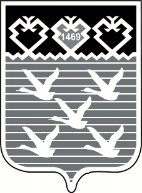 Чувашская РеспубликаАдминистрациягорода ЧебоксарыПОСТАНОВЛЕНИЕ